Concours « FAITES de la SCIENCE » 2020-2021Concours régional organisé par les Facultés des Sciences des Universités d’Angers, du Maine et de Nantes,en partenariat avec les CCSTI d’Angers « Terre des Sciences », de Sablé sur Sarthe « Maine Sciences » et de Laval « Zoom »,avec le soutien du Rectorat de Nantes et celui de la Région des Pays de la Loire.DOSSIER DE CANDIDATUREExemplaire en version numérique à retourner  avant le 30 Novembre 2020 par mail, renseigné sur ordinateur pour la version numérique.
 
Les adresses de retour dépendent du département de votre établissement scolaire et sont données à la fin du dossier de candidature.En raison des conditions sanitaires, le Forum Régional se déroulera à distance le Mercredi 07 Avril 2021. Les membres du jury évalueront les projets qui seront présentés par les élèves en direct de leur établissement en utilisant les moyens audio-visuels qui seront mis en place. Des informations complémentaires seront rapidement fournies sur l’organisation et le format de ces présentations à distance.ATTENTION : La convention placée en fin de dossier doit être impérativement complétée et accompagnée de la copie d’un RIB.IDENTIFICATION DU GROUPE CANDIDAT PORTEUR DE PROJET :
Établissement de rattachement du groupe porteur du projet :Nom complet de l’établissement :Adresse précise :
Téléphone :                               Fax :                                      E-mail :Nom et coordonnées (mail et téléphone) du Chef de l’établissement :Enseignant responsable du projet :Nom et prénom :Discipline de l’enseignant :Tél. :                        Tél. mobile (si possible) :                                            Fax :                                E-mail :Autorisez-vous la communication de votre adresse électronique personnelle aux journalistes ?OUI                     NON  Autre(s) intervenant(s) de l’Établissement : (enseignant, CDI,  ….)Partenariat(s) scientifique(s) avec une UniversitÉ ou un grand organisme de recherche : (INRA, CNRS, INSERM, IFREMER, LCPC, CSTB, Muséum national d’Histoire naturelle, Observatoire astronomique de Paris-Meudon, CEMAGREF…) *Préciser : sûr, en cours, recherché, aucune piste pour l’instant…Autre(s) partenaire(s) extÉrieur(s) : (entreprises, associations…)Nombre total d’ÉlÈves concernÉs par le projet :     ÉlÈves du PROJET (reporter en annexe si plus de 10) : préciser G(arçon) ou F(ille).
	PROJET 

Les projets qui ont été financés par Faites de la Science en 2019-2020 ne le seront pas à nouveau pour l’édition 2020-2021, le concours 2019-2020 n’ayant pu avoir lieu en raison du confinement lié aux COVID-19. Ces établissements sont invités à présenter cette année le projet prévu l’an dernier. Les autres établissements seront financés :par une bourse de 100 € supplémentaires pour les établissements bénéficiant d’une bourse de 100 € pour le concours CGénial par une bourse de 200 € pour les autres établissements afin de pouvoir préparer leur projet pour l’édition 2020-2021. Titre (court et attractif) : RésumÉ (quatre à six lignes) : 


Description gÉnÉrale (maximum 2 pages à mettre en annexe) :- Objectifs évaluables du projet, - Type de production envisagée (ATTENTION : une production purement multimédia peut ne pas cadrer avec le concours), - Descriptif sommaire du projet (partenariat scientifique existant ou souhaité, activités, lieux de réalisation, étapes, nombre d’heures prévues pour réaliser le projet, encadrement, répartition des activités du groupe, rôle de l’enseignant, etc.…).Évaluation du coÛt de la rÉalisation du projet (remettre en annexe)Ce projet s’inscrit-il dans le cadre d’une action Éducative ?   

 OUI             NON  
Si OUI, prÉciser laquelle : (Ces actions peuvent s’appuyer sur des dispositifs de l’éducation nationale (travaux personnels encadrés, projets pluridisciplinaires à caractère professionnel, itinéraires de découvertes, projets scientifiques parrainés…) et aussi sur des initiatives proposées par d’autres organismes ou collectivités territoriales : « La science se livre », « Passion recherche » (CNRS), « Passeport Recherche » (IFR 26), « Olympiades », ExpoSciences…)N. B. : Le candidat peut joindre, pour complément d’information, copie du dossier de participation à une autre action éducative concernant le même projet. La participation à une autre action, même subventionnée, n’est pas interdite.Exemplaire numÉrique Signature de l’enseignant responsable : Visa valant accord du chef d’établissement (Identité du signataire et tampon de l’établissement) :OÙ ADRESSER VOTRE DOSSIER DE CANDIDATURESite Internet du concours Régional Faites de la Science : http://www.univ-angers.fr/fr/acces-directs/facultes-et-instituts/faculte-des-sciences/actualites/faites-de-la-science.htmlCONVENTIONENTRETERRE DES SCIENCESAssociation loi 1901sise 2 rue Alexander Fleming, 49066 Angers cedex 01N° SIREN : 390 493 104 000 41, code APE 9499 Zreprésentée par, Monsieur Piétrick HUDHOMME, Président de l’associationci-après désignée « Terre des Sciences »ETNom de l’établissementadressereprésenté par son chef d’établissement, M.           .Il est convenu ce qui suit :Article 1 : Objet de la convention La présente convention a pour objet l’attribution à nom de l’établissement d’une bourse de Cent Euros pour les projets bénéficiant d’une bourse CGénial ou de Cent euros ou Deux Cents Euros pour les autres projets, afin de développer un projet d’expérience scientifique ou technique dans le cadre du concours « FAITES de la SCIENCE » 2020-2021 dont le coordonnateur régional est Piétrick HUDHOMME, Professeur à l’Université d’Angers (pietrick.hudhomme@univ-angers.fr). La condition d’attribution de cette bourse est de ne pas avoir présenté un dossier de candidature en 2019-2020, projet qui a déjà été financé sans possibilité de pouvoir le défendre devant un jury lors du Forum Régional 2020.Article 2 : Obligation du bénéficiaire de la bourseL’nom de l’établissement s’engage, conformément au Règlement du concours « FAITES de la SCIENCE », à réaliser et à présenter leur projet au Forum régional qui se déroulera à distance le 07 avril 2021. En cas de non-respect de cet engagement, l’nom de l’établissement ne percevra pas la bourse ou devra la reverser à Terre des Sciences si elle a déjà été perçue.Article 3 : Modalités financièresLa bourse de cent euros ou de deux cents euros sera versée en une seule fois après signature de la présente convention. Préciser le mode de paiement (il faut indiquer ici en clair les coordonnées bancaires du bénéficiaire du règlement : exemple :  Agent Comptable du Collège ou Lycée X… RIB n° …… ) Fournir un RIBFait à Angers, en deux exemplaires originaux,Le Pour Terre des Sciences		Pour l’établissement d’enseignement secondaireLe Président	Le chef d’établissementM. HUDHOMME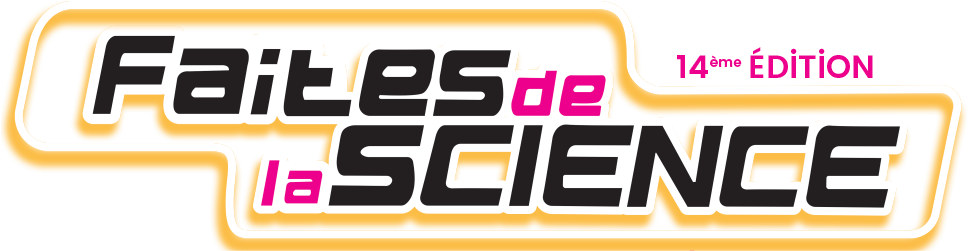 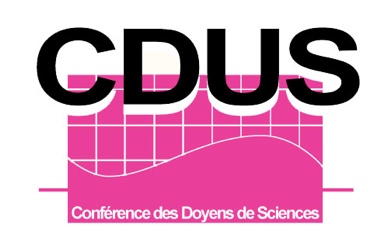 Nom et prénom Fonction et discipline Domaine scientifique Civilité du chercheur Organisme LaboratoireEtat du partenariat *Nom et prénom Responsabilité Etablissement NomPrénomG ou FClasseFait à : Le :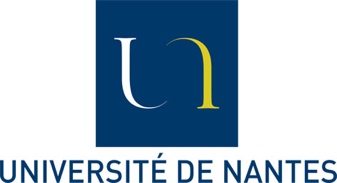 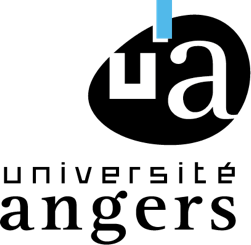 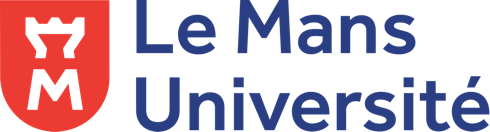 Pour les départementsLoire-Atlantique Vendée Pour les départementsLoire-Atlantique Vendée Pour les départementsLoire-Atlantique Vendée Pour le départementMaine-et-Loire Pour le départementMaine-et-Loire Pour les départementsMayenne Sarthe Pour les départementsMayenne Sarthe Pour les départementsMayenne Sarthe 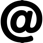 concours.fds@univ-nantes.frconcours.fds@univ-nantes.frpietrick.hudhomme@univ-angers.frcatherine.potel@univ-lemans.frcatherine.potel@univ-lemans.fr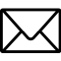 Evelyne BAGUETConcours « FAITES de la SCIENCE »Faculté des Sciences et des Techniques2, rue de la Houssinière
44322 Nantes Cedex 3Piétrick HUDHOMMEConcours « FAITES de la SCIENCE »Faculté des Sciences 2, Boulevard Lavoisier
49045 Angers Cedex 01Catherine POTELConcours « FAITES de la SCIENCE »Faculté des Sciences et des TechniquesAvenue Olivier Messiaen
72085 LE MANS Cedex 9www.univ-nantes.fr/scienceswww.univ-angers.fr/scienceswww.univ-lemans.fr/sciences/ 